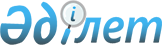 Қазақстан Республикасы Үкіметінің 2000 жылғы 6 қыркүйектегі N 1349 қаулысына өзгеріс енгізу туралыҚазақстан Республикасы Үкіметінің қаулысы 2001 жылғы 2 мамыр N 585

      Қазақстан Республикасының Үкіметі қаулы етеді: 

      1. "N 3 кеніш басқармасы", "N 4 кеніш басқармасы" және "N 5 кеніш басқармасы" кәсіпорындары туралы" Қазақстан Республикасы Үкіметінің 2000 жылғы 6 қыркүйектегі N 1349  P001349_  қаулысына мынадай өзгеріс енгізілсін:     2-тармақтағы "Қазақстан Республикасы Қаржы министрлігінің Мемлекеттік мүлік және жекешелендіру комитеті" деген сөздер "Қазақстан Республикасының Мемлекеттік кіріс министрлігі" деген сөздермен ауыстырылсын.     2. Осы қаулы қол қойылған күнінен бастап күшіне енеді.     Қазақстан Республикасының       Премьер-Министрі     Мамандар:     Багарова Ж.А.,     Қасымбеков Б.А.
					© 2012. Қазақстан Республикасы Әділет министрлігінің «Қазақстан Республикасының Заңнама және құқықтық ақпарат институты» ШЖҚ РМК
				